Toy Invention Challenge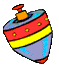 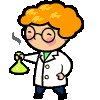 Planning SheetName:___________________ Date:_____________You have been hired by the BOSS – Mrs. B. She wants you to build and test new toys! These toys may be bought by another student in Lusher or around the world. You will have to think about how this toy works, what its purpose is, who it is made for, and if it is safe.Draw a picture of your favorite toy. Why is it your favorite toy?__________________________________________________________________________________________________________________________________________How does it work? What puts it in motion? How does it get its energy?__________________________________________________________________________________________________________________________________________If you could make something better about this toy what would it be?_________________________________________________________________________________________Draw a diagram of your own invented toy. Label the parts.What materials or resources would you use? Can you use recyclables from home? Which ones? Make a list. Describe the properties of your materials. (ex.string = flexible)1._______________________________2._______________________________3._______________________________4._______________________________5._______________________________6._______________________________